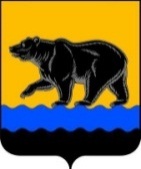 АДМИНИСТРАЦИЯ ГОРОДА НЕФТЕЮГАНСКА постановление15.11.2018 											 № 603-пг.НефтеюганскОб утверждении муниципальной программы города Нефтеюганска«Социально-экономическое развитие города Нефтеюганска»В соответствии со статьей 179 Бюджетного кодекса Российской Федерации, постановлениями администрации города Нефтеюганска от 27.09.2018 № 483-п «О перечне муниципальных программ города Нефтеюганска», от 28.08.2018 № 135-нп «О модельной муниципальной программе города Нефтеюганска, порядке принятия решения о разработке муниципальных программ города Нефтеюганска, их формирования, утверждения и реализации» администрация города Нефтеюганска постановляет:1.Утвердить муниципальную программу города Нефтеюганска «Социально-экономическое развитие города Нефтеюганска» согласно приложению к постановлению.2.Признать утратившими силу постановления администрации города Нефтеюганска:2.1.От 25.10.2013 № 1202-п «О муниципальной программе «Социально-экономическое развитие города Нефтеюганска на 2014-2020 годы»;2.2.От 03.04.2014 № 363-п «О внесении изменений в постановление администрации города Нефтеюганска от 25.10.2013 № 1202-п «О муниципальной программе «Социально-экономическое развитие города Нефтеюганска на 2014-2020 годы»;2.3.От 18.08.2014 № 935-п «О внесении изменений в постановление администрации города Нефтеюганска от 25.10.2013 № 1202-п «О муниципальной программе «Социально-экономическое развитие города Нефтеюганска на 2014-2020 годы»;2.4.От 11.09.2014 № 1030-п «О внесении изменений в постановление администрации города Нефтеюганска от 25.10.2013 № 1202-п «О муниципальной программе «Социально-экономическое развитие города Нефтеюганска на 2014-2020 годы»;2.5.От 06.10.2014 № 1108-п «О внесении изменений в постановление администрации города Нефтеюганска от 25.10.2013 № 1202-п «О муниципальной программе «Социально-экономическое развитие города Нефтеюганска на 2014-2020 годы»;2.6.От 12.11.2014 № 1245-п «О внесении изменений в постановление администрации города Нефтеюганска от 25.10.2013 № 1202-п «О муниципальной программе «Социально-экономическое развитие города Нефтеюганска на 2014-2020 годы»;2.7.От 09.12.2014 № 1375-п «О внесении изменений в постановление администрации города Нефтеюганска от 25.10.2013 № 1202-п «О муниципальной программе «Социально-экономическое развитие города Нефтеюганска на 2014-2020 годы»;2.8.От 03.02.2015 № 66-п «О внесении изменений в постановление администрации города Нефтеюганска от 25.10.2013 № 1202-п «О муниципальной программе «Социально-экономическое развитие города Нефтеюганска на 2014-2020 годы»;2.9.От 24.03.2015 № 226-п «О внесении изменений в постановление администрации города Нефтеюганска от 25.10.2013 № 1202-п «О муниципальной программе «Социально-экономическое развитие города Нефтеюганска на 2014-2020 годы»;2.10. От 29.04.2015 № 362-п «О внесении изменений в постановление администрации города Нефтеюганска от 25.10.2013 № 1202-п «О муниципальной программе «Социально-экономическое развитие города Нефтеюганска на 2014-2020 годы»;2.11.От 04.06.2015 № 482-п «О внесении изменений в постановление администрации города Нефтеюганска от 25.10.2013 № 1202-п «О муниципальной программе «Социально-экономическое развитие города Нефтеюганска на 2014-2020 годы»;2.12.От 17.09.2015 № 881-п «О внесении изменений в постановление администрации города Нефтеюганска от 25.10.2013 № 1202-п «О муниципальной программе «Социально-экономическое развитие города Нефтеюганска на 2014-2020 годы»;2.13.От 16.10.2015 № 1013-п «О внесении изменений в постановление администрации города Нефтеюганска от 25.10.2013 № 1202-п «О муниципальной программе «Социально-экономическое развитие города Нефтеюганска на 2014-2020 годы»;2.14.От 17.11.2015 № 1153-п «О внесении изменения в постановление администрации города Нефтеюганска от 25.10.2013 № 1202-п «Об утверждении муниципальной программы города Нефтеюганска «Социально-экономическое развитие города Нефтеюганска на 2014-2020 годы»;2.15.От 17.12.2015 № 1269-п «О внесении изменений в постановление администрации города Нефтеюганска от 25.10.2013 № 1202-п «Об утверждении муниципальной программы города Нефтеюганска «Социально-экономическое развитие города Нефтеюганска на 2014-2020 годы»;2.16.От 16.02.2016 № 122-п «О внесении изменений в постановление администрации города Нефтеюганска от 25.10.2013 № 1202-п «О муниципальной программе «Социально-экономическое развитие города Нефтеюганска на 2014-2020 годы»;2.17.От 07.04.2016 № 313-п «О внесении изменений в постановление администрации города Нефтеюганска от 25.10.2013 № 1202-п «О муниципальной программе «Социально-экономическое развитие города Нефтеюганска на 2014-2020 годы»;2.18.От 02.06.2016 № 529-п «О внесении изменений в постановление администрации города Нефтеюганска от 25.10.2013 № 1202-п «О муниципальной программе «Социально-экономическое развитие города Нефтеюганска на 2014-2020 годы»;2.19.От 07.07.2016 № 698-п «О внесении изменений в постановление администрации города Нефтеюганска от 25.10.2013 № 1202-п «О муниципальной программе «Социально-экономическое развитие города Нефтеюганска на 2014-2020 годы»;2.20.От 25.07.2016 № 752-п «О внесении изменений в постановление администрации города Нефтеюганска от 25.10.2013 № 1202-п «О муниципальной программе «Социально-экономическое развитие города Нефтеюганска на 2014-2020 годы»;2.21.От 26.08.2016 № 827-п «О внесении изменения в постановление администрации города Нефтеюганска от 25.10.2013 № 1202-п «О муниципальной программе «Социально-экономическое развитие города Нефтеюганска на 2014-2020 годы»;2.22.От 14.09.2016 № 860-п «О внесении изменения в постановление администрации города Нефтеюганска от 25.10.2013 № 1202-п «О муниципальной программе «Социально-экономическое развитие города Нефтеюганска на 2014-2020 годы»;2.23.От 14.10.2016 № 947-п «О внесении изменений в постановление администрации города Нефтеюганска от 25.10.2013 № 1202-п «О муниципальной программе «Социально-экономическое развитие города Нефтеюганска на 2014-2020 годы»;2.24.От 02.11.2016 № 1019-п «О внесении изменений в постановление администрации города Нефтеюганска от 25.10.2013 № 1202-п «О муниципальной программе «Социально-экономическое развитие города Нефтеюганска на 2014-2020 годы»;2.25.От 12.12.2016 № 1090-п «О внесении изменений в постановление администрации города Нефтеюганска от 25.10.2013 № 1202-п «О муниципальной программе «Социально-экономическое развитие города Нефтеюганска на 2014-2020 годы»;2.26.От 03.03.2017 № 119-п «О внесении изменений в постановление администрации города Нефтеюганска от 25.10.2013 № 1202-п «О муниципальной программе «Социально-экономическое развитие города Нефтеюганска на 2014-2020 годы»;2.27.От 05.06.2017 № 356-п «О внесении изменений в постановление администрации города Нефтеюганска от 25.10.2013 № 1202-п «О муниципальной программе «Социально-экономическое развитие города Нефтеюганска на 2014-2020 годы»;2.28.От 28.06.2017 № 423-п «О внесении изменений в постановление администрации города Нефтеюганска от 25.10.2013 № 1202-п «О муниципальной программе «Социально-экономическое развитие города Нефтеюганска на 2014-2020 годы»;2.29.От 19.07.2017 № 456-п «О внесении изменений в постановление администрации города Нефтеюганска от 25.10.2013 № 1202-п «О муниципальной программе «Социально-экономическое развитие города Нефтеюганска на 2014-2020 годы»;2.30.От 15.08.2017 № 505-п «О внесении изменений в постановление администрации города Нефтеюганска от 25.10.2013 № 1202-п «О муниципальной программе «Социально-экономическое развитие города Нефтеюганска на 2014-2020 годы»;2.31.От 26.10.2017 № 648-п «О внесении изменений в постановление администрации города Нефтеюганска от 25.10.2013 № 1202-п «О муниципальной программе «Социально-экономическое развитие города Нефтеюганска на 2014-2020 годы»;2.32.От 20.11.2017 № 694-п «О внесении изменений в постановление администрации города Нефтеюганска от 25.10.2013 № 1202-п «О муниципальной программе «Социально-экономическое развитие города Нефтеюганска на 2014-2020 годы»;2.33.От 21.12.2017 № 779-п «О внесении изменений в постановление администрации города Нефтеюганска от 25.10.2013 № 1202-п «О муниципальной программе «Социально-экономическое развитие города Нефтеюганска на 2014-2020 годы»;2.34.От 21.02.2018 № 78-п «О внесении изменений в постановление администрации города Нефтеюганска от 25.10.2013 № 1202-п «О муниципальной программе «Социально-экономическое развитие города Нефтеюганска на 2014-2020 годы»;2.35.От 04.04.2018 № 139-п «О внесении изменений в постановление администрации города Нефтеюганска от 25.10.2013 № 1202-п «О муниципальной программе «Социально-экономическое развитие города Нефтеюганска на 2014-2020 годы»;2.36.От 17.05.2018 № 217-п «О внесении изменений в постановление администрации города Нефтеюганска от 25.10.2013 № 1202-п «О муниципальной программе «Социально-экономическое развитие города Нефтеюганска на 2014-2020 годы»;2.37.От 13.06.2018 № 269-п «О внесении изменений в постановление администрации города Нефтеюганска от 25.10.2013 № 1202-п «О муниципальной программе «Социально-экономическое развитие города Нефтеюганска на 2014-2020 годы»;2.38.От 26.09.2018 № 470-п «О внесении изменений в постановление администрации города Нефтеюганска от 25.10.2013 № 1202-п «О муниципальной программе «Социально-экономическое развитие города Нефтеюганска» на 2014-2020 годы».3.Департаменту по делам администрации города (Нечаева С.И.) разместить постановление на официальном сайте органов местного самоуправления города Нефтеюганска в сети Интернет.4.Постановление вступает в силу с 01.01.2019.Глава города Нефтеюганска 							С.Ю.Дегтярев				Приложение к постановлению администрации городаот 15.11.2018 	№ 603-пПаспорт муниципальной программы «Социально-экономическое развитие города Нефтеюганска»Раздел 1.О стимулировании инвестиционной и инновационной деятельности, развитие конкуренции и негосударственного сектора экономики1.1.Формирование благоприятной среды.Создание комфортных условий для бизнеса – одно из ключевых условий обеспечения устойчивого роста, стабильного развития экономики и социальной сферы.Одним из приоритетных направлений деятельности администрации города Нефтеюганска по реализации стратегии социально-экономического развития города Нефтеюганска до 2030 года является поддержка и развитие малого предпринимательства. Малый и средний бизнес города Нефтеюганска охватывает практически все основные виды экономической деятельности и в его сферу прямо или косвенно вовлечены все социальные группы жителей муниципального образования. Кроме того, малый и средний бизнес способствует формированию среднего класса и смягчает социальную нагрузку на бюджет.Сложившаяся отраслевая структура малого бизнеса, численность занятых на малых предприятиях и объём выручки от реализации продукции (товаров, работ, услуг) свидетельствуют о его преимущественном развитии в сфере торговли и общественного питания. В промышленности, сельском хозяйстве доля малых предприятий ещё незначительна.Анализ состояния развития малого и среднего предпринимательства на территории города Нефтеюганска свидетельствует о положительной динамике основных экономических показателей деятельности субъектов малого и среднего предпринимательства.1.2.Инвестиционные проекты.Муниципальной программой не предусмотрена реализация инвестиционных проектов.1.3.Развитие конкуренции.Содействие развитию конкуренции является приоритетным направлением деятельности органов местного самоуправления и осуществляется посредством взаимодействия с региональными органами исполнительной власти в целях реализации Национального плана развития конкуренции в Российской Федерации на 2018 - 2020 годы, утвержденного Указом Президента Российской Федерации от 21.12.2017 № 618 «Об основных направлениях государственной политики по развитию конкуренции», а также реализации Стандарта развития конкуренции в субъектах Российской Федерации, утвержденного распоряжением Правительства Российской Федерации от 05.09.2015 № 1738-р. Отдельные мероприятия, способствующие развитию конкурентной среды, реализуются в соответствии с планом мероприятий «дорожной картой» по содействию развитию конкуренции в автономном округе, утвержденной распоряжением Правительства автономного округа от 10.07.2015 № 387-рп.Для своевременного реагирования на изменения ассортимента и розничных цен на продовольствие проводится еженедельное информационно-аналитическое наблюдение за состоянием рынка отдельных товаров, в том числе средних розничных цен на 24 наименования отдельных видов социально значимых продовольственных товаров первой необходимости.Реализация мероприятий в сфере регулирования деятельности потребительского рынка включает разработку и принятие нормативных правовых актов, организацию информационно-аналитического наблюдения за состоянием рынка товаров и услуг на территории муниципального образования, ежегодное формирование перечня программных мероприятий на очередной финансовый год и плановый период, информирование общественности о ходе и результатах ее реализации, финансировании программных мероприятий.Для обеспечения доступа сельхозпроизводителей на рынок и расширения каналов сбыта исполнительными органами местного самоуправления совместно с предпринимательским сообществом проводятся организационные мероприятия: по увеличению количества нестационарных торговых объектов, реализующих сельскохозяйственную продукцию и продовольственные товары; организацию и проведение; обеспечению доступа к торговым местам на розничных рынках товаропроизводителям сельскохозяйственной продукции на льготных условиях в упрощенном порядке. Раздел 2.Механизм реализации муниципальной программыОтветственный исполнитель и соисполнители муниципальной программы несут ответственность за ее реализацию и конечные результаты, целевое и эффективное использование финансовых средств, уточняют сроки реализации мероприятий муниципальной программы и объемы их финансирования. Ответственный исполнитель муниципальной программы выполняет свои функции во взаимодействии с заинтересованными структурными подразделениями органов местного самоуправления муниципального образования город Нефтеюганск.При текущем управлении реализацией муниципальной программы ответственный исполнитель выполняет следующие основные задачи:разработку и принятие нормативных правовых актов, необходимых для выполнения муниципальной программы;анализ эффективности выполнения программных мероприятий;корректировку мероприятий муниципальной программы по источникам и объемам финансирования, по перечню предлагаемых к реализации задач при принятии бюджета муниципального образования и уточнение возможных объемов финансирования из других источников;ежегодный мониторинг выполнения показателей муниципальной программы, сбор оперативной отчетной информации, подготовку и представление в установленном порядке отчетов о ходе реализации муниципальной программы;информирование общественности о ходе и результатах реализации муниципальной программы, финансировании программных мероприятий, в том числе путем размещения информации на официальном сайте органов местного самоуправления города Нефтеюганска.Оценка результатов и показателей выполнения основных мероприятий муниципальной программы, их эффективности осуществляется в порядке, установленном действующим законодательством.Соисполнители муниципальной программы в пределах своей компетенции:участвуют в разработке предложений по внесению изменений в муниципальную программу;обеспечивают качественное и своевременное исполнение мероприятий муниципальной программы, за реализацию которых они отвечают;предоставляют ответственному исполнителю муниципальной программы отчетность о ходе реализации мероприятий муниципальной программы.Реализация мероприятий муниципальной программы осуществляется с учетом принципов «бережливого производства».Реализация мероприятий муниципальной программы, в части предоставления муниципальных услуг осуществляется в соответствии с административными регламентами предоставления муниципальных услуг, разработанными на основании Федерального закона от 27.07.2010 № 210-ФЗ «Об организации предоставления государственных и муниципальных услуг» и утвержденными нормативно-правовыми актами администрации города Нефтеюганска.Реализация мероприятий муниципальной программы, реализуемых и (или) планируемых к реализации на принципах проектного управления, осуществляется в соответствии с постановлением администрации города Нефтеюганска от 16.12.2016 № 203-нп «Об утверждении Положения о системе управления проектной деятельностью в администрации города Нефтеюганска». Предоставление субсидий юридическим лицам (за исключением субсидий муниципальным учреждениям), индивидуальным предпринимателям, физическим лицам – производителям товаров, работ, услуг, в том числе некоммерческим организациям, не являющимся казенными учреждениями, в соответствии со статьями 78, 78.1 Бюджетного кодекса Российской Федерации осуществляется в соответствии с нормативно-правовыми актами администрации города Нефтеюганска.В процессе реализации муниципальной программы могут проявиться внешние риски:-сокращение финансирования из бюджета Ханты-Мансийского автономного округа - Югры и бюджета муниципального образования город Нефтеюганск, выделенного на выполнение муниципальной программы, что повлечёт пересмотр задач муниципальной программы с точки зрения их сокращения или снижения ожидаемых результатов от их решения;-отсутствие поставщиков/исполнителей товаров, работ (услуг), определяемых на конкурсной основе в порядке, установленном законодательством;-удорожание стоимости товаров, работ (услуг).С целью минимизации рисков муниципальной программы запланированы следующие мероприятия:-ежегодная корректировка результатов исполнения муниципальной программы и объёмов финансирования;-информационное, организационно-методическое и экспертно-аналитическое сопровождение мероприятий муниципальной программы, -мониторинг общественного мнения, освещение в средствах массовой информации процессов и результатов реализации муниципальной программы.В качестве мер управления указанными рисками в целях снижения отрицательных последствий в процессе реализации муниципальной программы будет осуществляться мониторинг действующего законодательства, влияющего на выполнение программных мероприятий, достижение поставленной цели и решение задач, и совершенствование механизмов управления муниципальным имуществом.Ежегодно ответственным исполнителем Подпрограммы проводится оценка эффективности её реализации. Таблица 2Перечень основных мероприятий муниципальной программыТаблица 3 Портфели проектов и проекты, направленные в том числе на реализацию национальных и федеральных проектов Российской ФедерацииТаблица 4 Характеристика основных мероприятий муниципальной программы, их связь с целевыми показателямиНаименование муниципальной программыСоциально-экономическое развитие города НефтеюганскаДата утверждения муниципальной программы Ответственный исполнитель муниципальной программыАдминистрация города Нефтеюганска Соисполнители муниципальной программыДепартамент муниципального имущества администрации города НефтеюганскаЦель муниципальной программыСоздание условий для увеличения экономического потенциала городаЗадачи муниципальной программы1.Развитие конкуренции, повышение качества стратегического планирования и управления.2.Эффективное исполнение переданных государственных полномочий.3.Повышение социально-экономической эффективности потребительского рынка, создание условий для наиболее полного удовлетворения спроса населения на качественные товары и услуги.4.Создание благоприятных условий для устойчивого развития малого и среднего предпринимательства.5.Обеспечение информационной открытости органов местного самоуправления, соблюдение права граждан на получение полной и достоверной информации о деятельности органов местного самоуправления города НефтеюганскаПодпрограммы или основные мероприятия1.Совершенствование муниципального управления.2.Исполнение отдельных государственных полномочий.3.Развитие конкуренции и потребительского рынка.4.Развитие малого и среднего предпринимательства.5.Своевременное и достоверное информирование населения о деятельности органов местного самоуправления муниципального образования город НефтеюганскНаименование портфеля проектов, проекта, направленных в том числе на реализацию в городе Нефтеюганске национальных проектов Российской Федерации«Система мер по стимулированию развития малого и среднего предпринимательства»Целевые показатели муниципальной программы 1.Среднее отклонение по набору ключевых показателей фактических значений от прогнозируемых в предыдущем году не более 5%;2.Уровень удовлетворенности населения муниципального образования качеством предоставления муниципальных услуг – 90%;3.Среднее время ожидания в очереди при обращении заявителя в орган местного самоуправления для получения муниципальных услуг - 15 минут;4.Доля записей актов гражданского состояния, внесенных в электронную базу данных, от общего объема архивного фонда отдела ЗАГС - 100%;5.Удельный вес организаций, охваченных методической помощью по вопросам труда и охраны труда, по данным государственной статистики – 40,0%;6.Количество организаций, реализующих утвержденные ежегодные планы мероприятий по улучшению условий и охраны труда, от общего количества отчитавшихся организаций - 19,5%;7.Количество руководителей и специалистов организаций, ежегодно проходящих обучение и проверку знаний требований охраны труда в обучающих организациях, имеющих лицензию на проведение обучения - 8 500 человек;8.Доля организаций, заключивших и представивших на уведомительную регистрацию коллективные договоры – 7,3%; 9.Количество разработанных методических рекомендаций (памяток, пособий) по вопросам труда и охраны труда для руководителей и представительных органов работников -               13 штук;10.Поголовье сельскохозяйственных животных по основной отрасли животноводства –                     5 572 штук;11.Производство молока - 1 129,83 тонны;12.Производство мяса в живом весе –                   312,07 тонн;13.Молочная продуктивность коров - 4 094 кг;14.Обеспеченность населения торговой площадью 555 кв.м. на 1 000 жителей;15.Обеспеченность населения посадочными местами в организациях общественного питания в общедоступной сети 58 единиц на                       1000 жителей;16.Доля предприятий торговой площадью более 50 кв.м - 87%;17.Количество предприятий оптового звена -              28 единиц;18.Число субъектов малого и среднего предпринимательства на 10 тыс. населения                529,3 единицы;   19.Доля среднесписочной численности занятых на малых и средних предприятиях в общей численности работающих – 43,2%;20.Оборот малых и средних предприятий, включая микропредприятия 68,4 млн.руб.;21.Уровень информированности населения города о деятельности органов местного самоуправления города Нефтеюганска 88% от общей численности населения города;22.Доля населения, выражающего удовлетворенность информационной открытостью органов местного самоуправления города Нефтеюганска - 66% от общей численности населения города;23.Объём эфирного времени в электронных средствах массовой информации города Нефтеюганска - 1284 минуты;24.Количество информационных материалов в печатных средствах массовой информации города Нефтеюганска 46 выпусков;25.Процент выполнения контрольных мероприятий к общему количеству запланированных мероприятий - 100%;26.Исполнение рекомендаций контрольных мероприятий   при дальнейшем исполнении бюджета - да/нетСроки реализации муниципальной программы2019 - 2025 годы и на период до 2030 годаПараметры финансового обеспечения муниципальной программыОбъем финансирования муниципальной программы на 2019-2030 годы составит                5 140 932,100 тыс. руб.:2019 год – 429 779,500 тыс. руб.;2020 год – 427 126,600 тыс. руб.;2021 год – 428 402,600 тыс. руб.;2022 год – 428 402,600 тыс. руб.;2023 год – 428 402,600 тыс. руб.;2024 год – 428 402,600 тыс. руб.;2025 год – 428 402,600 тыс. руб.;2026-2030 года – 2 142 013,000 тыс. руб.Параметры финансового обеспечения портфеля проектов, проекта, направленных в том числе на реализацию в городе национальных проектов (программ) Российской Федерации, реализуемых в составе муниципальной программыОбъем финансирования на 2019-2030 годы составит 0,000 тыс. руб.:2019 год – 0,000 тыс. руб.;2020 год – 0,000 тыс. руб.;2021 год – 0,000 тыс. руб.;2022 год – 0,000 тыс. руб.;2023 год – 0,000 тыс. руб.;2024 год – 0,000 тыс. руб.;2025 год – 0,000 тыс. руб;2026-2030 года – 0,000 тыс. руб.                                                     Таблица 1Целевые показатели муниципальной программы№ основного мероприятияОсновные мероприятия муниципальной программы (их связь с целевыми показателями муниципальной программы)ответственный исполнитель/ соисполнительИсточники финансированияФинансовые затраты на реализацию (тыс. рублей)Финансовые затраты на реализацию (тыс. рублей)Финансовые затраты на реализацию (тыс. рублей)Финансовые затраты на реализацию (тыс. рублей)Финансовые затраты на реализацию (тыс. рублей)Финансовые затраты на реализацию (тыс. рублей)Финансовые затраты на реализацию (тыс. рублей)Финансовые затраты на реализацию (тыс. рублей)Финансовые затраты на реализацию (тыс. рублей)№ основного мероприятияОсновные мероприятия муниципальной программы (их связь с целевыми показателями муниципальной программы)ответственный исполнитель/ соисполнительИсточники финансированиявсегов том числев том числев том числев том числев том числев том числев том числев том числе№ основного мероприятияОсновные мероприятия муниципальной программы (их связь с целевыми показателями муниципальной программы)ответственный исполнитель/ соисполнительИсточники финансированиявсего2019 год2020 год2021 год2022 год2023 год2024 год2025 годЗа период с 2026 по 2030 год12345678910111213Подпрограмма 1. «Совершенствование муниципального управления».Подпрограмма 1. «Совершенствование муниципального управления».Подпрограмма 1. «Совершенствование муниципального управления».Подпрограмма 1. «Совершенствование муниципального управления».Подпрограмма 1. «Совершенствование муниципального управления».Подпрограмма 1. «Совершенствование муниципального управления».Подпрограмма 1. «Совершенствование муниципального управления».Подпрограмма 1. «Совершенствование муниципального управления».Подпрограмма 1. «Совершенствование муниципального управления».Подпрограмма 1. «Совершенствование муниципального управления».Подпрограмма 1. «Совершенствование муниципального управления».Подпрограмма 1. «Совершенствование муниципального управления».Подпрограмма 1. «Совершенствование муниципального управления».1.1Обеспечение выполнения комплекса работ по повышению качества анализа и разработки (уточнения) стратегий, комплексных программ, концепций, прогнозов, а так же целеполагающих документов муниципального образования город НефтеюганскАдминистрация города---------1.2Мониторинг социально-экономического развития муниципального образованияАдминистрация города---------1.3Формирование перечня и методологическое руководство при разработке муниципальных программ и ведомственных программАдминистрация города---------1.4Обеспечение исполнения муниципальных функций администрации (24, 25)Администрация городаВсего3 275 045,600273 168,800272 160,800272 971,600272 971,600272 971,600272 971,600272 971,6001 364 858,0001.4Обеспечение исполнения муниципальных функций администрации (24, 25)Администрация городаМестный бюджет3 275 045,600273 168,800272 160,800272 971,600272 971,600272 971,600272 971,600272 971,6001 364 858,0001.4Обеспечение исполнения муниципальных функций администрации (24, 25)Администрация городаБюджет автономного округа---------1.5Повышение качества оказания муниципальных услуг, выполнение других обязательств муниципального образования (1, 2)Администрация городаВсего545 154,00045 429,50045 429,50045 429,50045 429,50045 429,50045 429,50045 429,500227 147,5001.5Повышение качества оказания муниципальных услуг, выполнение других обязательств муниципального образования (1, 2)Администрация городаМестный бюджет545 154,00045 429,50045 429,50045 429,50045 429,50045 429,50045 429,50045 429,500227 147,500Итого по подпрограмме 1Всего3 820 199,600318 598,300317 590,300318 401,100318 401,100318 401,100318 401,100318 401,1001 592 005,500Итого по подпрограмме 1Местный бюджет3 820 199,600318 598,300317 590,300318 401,100318 401,100318 401,100318 401,100318 401,1001 592 005,500Итого по подпрограмме 1Бюджет автономного округа---------Подпрограмма 2 «Исполнение отдельных государственных полномочий».Подпрограмма 2 «Исполнение отдельных государственных полномочий».Подпрограмма 2 «Исполнение отдельных государственных полномочий».Подпрограмма 2 «Исполнение отдельных государственных полномочий».Подпрограмма 2 «Исполнение отдельных государственных полномочий».Подпрограмма 2 «Исполнение отдельных государственных полномочий».Подпрограмма 2 «Исполнение отдельных государственных полномочий».Подпрограмма 2 «Исполнение отдельных государственных полномочий».Подпрограмма 2 «Исполнение отдельных государственных полномочий».Подпрограмма 2 «Исполнение отдельных государственных полномочий».Подпрограмма 2 «Исполнение отдельных государственных полномочий».Подпрограмма 2 «Исполнение отдельных государственных полномочий».Подпрограмма 2 «Исполнение отдельных государственных полномочий».123456789101112132.1Реализация переданных государственных полномочий на осуществление деятельности по содержанию штатных единиц органов местного самоуправления (3-8)Администрация городаВсего353 158,00030 060,70029 364,30029 373,30029 373,30029 373,30029 373,30029 373,300146 866,5002.1Реализация переданных государственных полномочий на осуществление деятельности по содержанию штатных единиц органов местного самоуправления (3-8)Администрация городаБюджет автономного округа256 724,20021 353,90021 374,30021 399,60021 399,60021 399,60021 399,60021 399,600106 998,0002.1Реализация переданных государственных полномочий на осуществление деятельности по содержанию штатных единиц органов местного самоуправления (3-8)Администрация городаМестный бюджет---------2.1Реализация переданных государственных полномочий на осуществление деятельности по содержанию штатных единиц органов местного самоуправления (3-8)Администрация городаФедеральный бюджет96 433,8008 706,8007 990,0007 973,7007 973,7007 973,7007 973,7007 973,70039 868,5002.2Осуществление государственных полномочий по составлению (изменению) списков кандидатов в присяжные заседатели федеральных судов общей юрисдикции в Российской ФедерацииАдминистрация городаВсего201,50015,40017,10016,90016,90016,90016,90016,90084,5002.2Осуществление государственных полномочий по составлению (изменению) списков кандидатов в присяжные заседатели федеральных судов общей юрисдикции в Российской ФедерацииАдминистрация городаФедеральный бюджет201,50015,40017,10016,90016,90016,90016,90016,90084,5002.3Государственная поддержка развития растениеводства и животноводства, переработки и реализации продукции (9-12)Администрация городаВсего339 480,00028 290,00028 290,00028 290,00028 290,00028 290,00028 290,00028 290,000141 450,0002.3Государственная поддержка развития растениеводства и животноводства, переработки и реализации продукции (9-12)Администрация городаФедеральный бюджет---------2.3Государственная поддержка развития растениеводства и животноводства, переработки и реализации продукции (9-12)Администрация городаБюджет автономного округа339 480,00028 290,00028 290,00028 290,00028 290,00028 290,00028 290,00028 290,000141 450,0002.3Государственная поддержка развития растениеводства и животноводства, переработки и реализации продукции (9-12)Администрация городаБюджет автономного округа---------Итого по подпрограмме 2Всего692 839,50058 366,10057 671,40057 680,20057 680,20057 680,20057 680,20057 680,200288 401,000Итого по подпрограмме 2Федеральный бюджет96 635,3008 722,2008 007,1007 990,6007 990,6007 990,6007 990,6007 990,60039 953,000Итого по подпрограмме 2Бюджет автономного округа596 204,20049 643,90049 664,30049 689,60049 689,60049 689,60049 689,60049 689,600248 448,00Итого по подпрограмме 2Местный бюджет---------Подпрограмма 3. «Развитие конкуренции и потребительского рынка».Подпрограмма 3. «Развитие конкуренции и потребительского рынка».Подпрограмма 3. «Развитие конкуренции и потребительского рынка».Подпрограмма 3. «Развитие конкуренции и потребительского рынка».Подпрограмма 3. «Развитие конкуренции и потребительского рынка».Подпрограмма 3. «Развитие конкуренции и потребительского рынка».Подпрограмма 3. «Развитие конкуренции и потребительского рынка».Подпрограмма 3. «Развитие конкуренции и потребительского рынка».Подпрограмма 3. «Развитие конкуренции и потребительского рынка».Подпрограмма 3. «Развитие конкуренции и потребительского рынка».Подпрограмма 3. «Развитие конкуренции и потребительского рынка».Подпрограмма 3. «Развитие конкуренции и потребительского рынка».Подпрограмма 3. «Развитие конкуренции и потребительского рынка».3.1Удовлетворение спроса населения на товары и услуги (13-16)Администрация города------Подпрограмма 4 «Развитие малого и среднего предпринимательства».Подпрограмма 4 «Развитие малого и среднего предпринимательства».Подпрограмма 4 «Развитие малого и среднего предпринимательства».Подпрограмма 4 «Развитие малого и среднего предпринимательства».Подпрограмма 4 «Развитие малого и среднего предпринимательства».Подпрограмма 4 «Развитие малого и среднего предпринимательства».Подпрограмма 4 «Развитие малого и среднего предпринимательства».Подпрограмма 4 «Развитие малого и среднего предпринимательства».Подпрограмма 4 «Развитие малого и среднего предпринимательства».Подпрограмма 4 «Развитие малого и среднего предпринимательства».Подпрограмма 4 «Развитие малого и среднего предпринимательства».Подпрограмма 4 «Развитие малого и среднего предпринимательства».Подпрограмма 4 «Развитие малого и среднего предпринимательства».4.1Предоставление в пользование муниципального имущества организациям    (17-19)Департамент муниципального имущества администрации города Нефтеюганска---------123456789101112134.2Информационная и финансовая поддержка Субъектов и Организаций, организация мероприятий (17-19)Администрация городаВсего79 758,0006 991,9006 615,1006 615,1006 615,1006 615,1006 615,1006 615,10033 075,5004.2Информационная и финансовая поддержка Субъектов и Организаций, организация мероприятий (17-19)Администрация города Местный бюджет27 963,6002 330,3002 330,3002 330,3002 330,3002 330,3002 330,3002 330,30011 651,500Бюджет автономного округа51 794,4004 661,6004 284,8004 284,8004 284,8004 284,8004 284,8004 284,80021 424,000Федеральный бюджет---------Итого по подпрограмме 4Всего79 758,0006 991,9006 615,1006 615,1006 615,1006 615,1006 615,1006 615,10033 075,500Итого по подпрограмме 4Местный бюджет27 963,6002 330,3002 330,3002 330,3002 330,3002 330,3002 330,3002 330,30011 651,500Итого по подпрограмме 4Бюджет автономного округа51 794,4004 661,6004 284,8004 284,8004 284,8004 284,8004 284,8004 284,80021 424,000Итого по подпрограмме 4Федеральный бюджет---------Подпрограмма 5 «Своевременное и достоверное информирование населения о деятельности органов местного самоуправления муниципального образования город Нефтеюганск».Подпрограмма 5 «Своевременное и достоверное информирование населения о деятельности органов местного самоуправления муниципального образования город Нефтеюганск».Подпрограмма 5 «Своевременное и достоверное информирование населения о деятельности органов местного самоуправления муниципального образования город Нефтеюганск».Подпрограмма 5 «Своевременное и достоверное информирование населения о деятельности органов местного самоуправления муниципального образования город Нефтеюганск».Подпрограмма 5 «Своевременное и достоверное информирование населения о деятельности органов местного самоуправления муниципального образования город Нефтеюганск».Подпрограмма 5 «Своевременное и достоверное информирование населения о деятельности органов местного самоуправления муниципального образования город Нефтеюганск».Подпрограмма 5 «Своевременное и достоверное информирование населения о деятельности органов местного самоуправления муниципального образования город Нефтеюганск».Подпрограмма 5 «Своевременное и достоверное информирование населения о деятельности органов местного самоуправления муниципального образования город Нефтеюганск».Подпрограмма 5 «Своевременное и достоверное информирование населения о деятельности органов местного самоуправления муниципального образования город Нефтеюганск».Подпрограмма 5 «Своевременное и достоверное информирование населения о деятельности органов местного самоуправления муниципального образования город Нефтеюганск».Подпрограмма 5 «Своевременное и достоверное информирование населения о деятельности органов местного самоуправления муниципального образования город Нефтеюганск».Подпрограмма 5 «Своевременное и достоверное информирование населения о деятельности органов местного самоуправления муниципального образования город Нефтеюганск».Подпрограмма 5 «Своевременное и достоверное информирование населения о деятельности органов местного самоуправления муниципального образования город Нефтеюганск».5.1Создание условий для реализации целенаправленной информационной политики органов местного самоуправления муниципального образования город Нефтеюганск (20-23)Всего548 135,00045 823,20045 249,80045 706,20045 706,20045 706,20045 706,20045 706,200228 531,0005.1Создание условий для реализации целенаправленной информационной политики органов местного самоуправления муниципального образования город Нефтеюганск (20-23)Департамент муниципального имуществаВсего271 029,40022 722,30022 254,10022 605,30022 605,30022 605,30022 605,30022 605,300113 026,5005.1Создание условий для реализации целенаправленной информационной политики органов местного самоуправления муниципального образования город Нефтеюганск (20-23)Департамент муниципального имуществаМестный бюджет271 029,40022 722,30022 254,10022 605,30022 605,30022 605,30022 605,30022 605,300113 026,5005.1Создание условий для реализации целенаправленной информационной политики органов местного самоуправления муниципального образования город Нефтеюганск (20-23)Департамент муниципального имуществаБюджет автономного округа---------5.1Создание условий для реализации целенаправленной информационной политики органов местного самоуправления муниципального образования город Нефтеюганск (20-23)Администрация городаВсего277 105,60023 100,90022 995,70023 100,90023 100,90023 100,90023 100,90023 100,900115 504,5005.1Создание условий для реализации целенаправленной информационной политики органов местного самоуправления муниципального образования город Нефтеюганск (20-23)Администрация городаМестный бюджет277 105,60023 100,90022 995,70023 100,90023 100,90023 100,90023 100,90023 100,900115 504,5005.1Создание условий для реализации целенаправленной информационной политики органов местного самоуправления муниципального образования город Нефтеюганск (20-23)Администрация городаБюджет автономного округа---------Всего по подпрограмме 5Всего548 135,00045 823,20045 249,80045 706,20045 706,20045 706,20045 706,20045 706,200228 531,000Всего по подпрограмме 5Местный бюджет548 135,00045 823,20045 249,80045 706,20045 706,20045 706,20045 706,20045 706,200228 531,000Всего по подпрограмме 5Бюджет автономного округа---------12345678910111213Всего по муниципальной программеВсего5 140 932,100429 779,500427 126,600428 402,600428 402,600428 402,600428 402,600428 402,6002 142 013,000Всего по муниципальной программеМестный бюджет4 396 298,200366 751,800365 170,400366 437,600366 437,600366 437,600366 437,600366 437,6001 832 188,000Всего по муниципальной программеБюджет автономного округа647 998,60054 305,50053 949,10053 974,40053 974,40053 974,40053 974,40053 974,400269 872,000Всего по муниципальной программеФедеральный бюджет96 635,3008 722,2008 007,1007 990,6007 990,6007 990,6007 990,6007 990,60039 953,000В том числе:В том числе:В том числе:В том числе:В том числе:В том числе:В том числе:В том числе:В том числе:В том числе:В том числе:В том числе:В том числе:Проекты, портфели проектов (в том числе направленные на реализацию национальных и федеральных проектов Российской Федерации)Администрация городаВсего---------Проекты, портфели проектов (в том числе направленные на реализацию национальных и федеральных проектов Российской Федерации)Администрация городаМестный бюджет---------Проекты, портфели проектов (в том числе направленные на реализацию национальных и федеральных проектов Российской Федерации)Администрация городаБюджет автономного округа---------Инвестиции в объекты муниципальной собственности (за исключением инвестиций в объекты муниципальной собственности по проектам, портфелям проектов)Администрация городаВсегоИнвестиции в объекты муниципальной собственности (за исключением инвестиций в объекты муниципальной собственности по проектам, портфелям проектов)Администрация городаМестный бюджетИнвестиции в объекты муниципальной собственности (за исключением инвестиций в объекты муниципальной собственности по проектам, портфелям проектов)Администрация городаБюджет автономного округаИнвестиции в объекты муниципальной собственности (за исключением инвестиций в объекты муниципальной собственности по проектам, портфелям проектов)Администрация городаФедеральный бюджетПрочие расходыАдминистрация городаВсего5 140 932,100429 779,500427 126,600428 402,600428 402,600428 402,600428 402,600428 402,6002 142 013,000Прочие расходыАдминистрация городаМестный бюджет4 396 298,200366 751,800365 170,400366 437,600366 437,600366 437,600366 437,600366 437,6001 832 188,000Прочие расходыАдминистрация городаБюджет автономного округа647 998,60054 305,50053 949,10053 974,40053 974,40053 974,40053 974,40053 974,400269 872,000Прочие расходыАдминистрация городаФедеральный бюджет96 635,3008 722,2008 007,1007 990,6007 990,6007 990,6007 990,6007 990,60039 953,000В том числе:В том числе:В том числе:В том числе:В том числе:В том числе:В том числе:В том числе:В том числе:В том числе:В том числе:В том числе:В том числе:Департамент муниципального имуществаВсего271 029,40022 722,30022 254,10022 605,30022 605,30022 605,30022 605,30022 605,300113 026,500Департамент муниципального имуществаМестный бюджет271 029,40022 722,30022 254,10022 605,30022 605,30022 605,30022 605,30022 605,300113 026,500Департамент муниципального имуществаБюджет автономного округа---------Администрация городаВсего4 869 902,700407 057,200404 872,500405 797,300405 797,300405 797,300405 797,300405 797,3002 028 986,50012345678910111213Бюджет автономного округа647 998,60054 305,50053 949,10053 974,40053 974,40053 974,40053 974,40053 974,400269 872,000Федеральный бюджет96 635,3008 722,2008 007,1007 990,6007 990,6007 990,6007 990,6007 990,60039 953,000Местный бюджет4 125 268,800344 029,500342 916,300343 832,300343 832,300343 832,300343 832,300343 832,3001 719 161,500№ п/пНаименование портфеля проектов, проекта Наименование проекта или мероприятияОтветственный исполнительНомер основного мероприя-тияЦели Срок реализацииИсточники финансирования Значения показателя по годамЗначения показателя по годамЗначения показателя по годамЗначения показателя по годамЗначения показателя по годамЗначения показателя по годамЗначения показателя по годам2026-2030№ п/пНаименование портфеля проектов, проекта Наименование проекта или мероприятияОтветственный исполнительНомер основного мероприя-тияЦели Срок реализацииИсточники финансирования 20192020202120222023202420252026-2030Портфели проектов, основанные на национальных и федеральных проектах Российской ФедерацииПортфели проектов, основанные на национальных и федеральных проектах Российской ФедерацииПортфели проектов, основанные на национальных и федеральных проектах Российской ФедерацииПортфели проектов, основанные на национальных и федеральных проектах Российской ФедерацииПортфели проектов, основанные на национальных и федеральных проектах Российской ФедерацииПортфели проектов, основанные на национальных и федеральных проектах Российской ФедерацииПортфели проектов, основанные на национальных и федеральных проектах Российской ФедерацииПортфели проектов, основанные на национальных и федеральных проектах Российской ФедерацииПортфели проектов, основанные на национальных и федеральных проектах Российской ФедерацииПортфели проектов, основанные на национальных и федеральных проектах Российской ФедерацииПортфели проектов, основанные на национальных и федеральных проектах Российской Федерации1«Система мер по стимулированию развития малого и среднего предпринима-тельства»«Малый и средний бизнес и поддержка индивидуальной предпринима-тельской инициативы» Администрация города Нефтеюганска6Улучшение условий ведения предприни-мательской деятельностиДо 31.12.2021всего0,00,00,00,00,00,00,00,01«Система мер по стимулированию развития малого и среднего предпринима-тельства»«Малый и средний бизнес и поддержка индивидуальной предпринима-тельской инициативы» Администрация города Нефтеюганска6Улучшение условий ведения предприни-мательской деятельностиДо 31.12.2021федеральный бюджет0,00,00,00,00,00,00,00,01«Система мер по стимулированию развития малого и среднего предпринима-тельства»«Малый и средний бизнес и поддержка индивидуальной предпринима-тельской инициативы» Администрация города Нефтеюганска6Улучшение условий ведения предприни-мательской деятельностиДо 31.12.2021бюджет автономного округа0,00,00,00,00,00,00,00,01«Система мер по стимулированию развития малого и среднего предпринима-тельства»«Малый и средний бизнес и поддержка индивидуальной предпринима-тельской инициативы» Администрация города Нефтеюганска6Улучшение условий ведения предприни-мательской деятельностиДо 31.12.2021местный бюджет0,00,00,00,00,00,00,00,01«Система мер по стимулированию развития малого и среднего предпринима-тельства»«Малый и средний бизнес и поддержка индивидуальной предпринима-тельской инициативы» Администрация города Нефтеюганска6Улучшение условий ведения предприни-мательской деятельностиДо 31.12.2021иные внебюджетные источники0,00,00,00,00,00,00,00,0ИТОГОИТОГОИТОГОИТОГОИТОГОИТОГОИТОГОвсего0,00,00,00,00,00,00,00,0ИТОГОИТОГОИТОГОИТОГОИТОГОИТОГОИТОГОфедеральный бюджет0,00,00,00,00,00,00,00,0ИТОГОИТОГОИТОГОИТОГОИТОГОИТОГОИТОГОбюджет автономного округа0,00,00,00,00,00,00,00,0ИТОГОИТОГОИТОГОИТОГОИТОГОИТОГОИТОГОместный бюджет0,00,00,00,00,00,00,00,0ИТОГОИТОГОИТОГОИТОГОИТОГОИТОГОИТОГОиные внебюджетные источники0,00,00,00,00,00,00,00,0№ п/пОсновные мероприятияОсновные мероприятияОсновные мероприятияНаименование целевого показателя№ п/пОсновные мероприятияОсновные мероприятияОсновные мероприятияНаименование целевого показателя№ п/пНаименованиеСодержание (направления расходов)Номер приложения к муниципальной программе, реквизиты нормативного правового акта, наименование портфеля проектов (проекта)Наименование целевого показателя12345Цель: «Создание условий для увеличения экономического потенциала города».Цель: «Создание условий для увеличения экономического потенциала города».Цель: «Создание условий для увеличения экономического потенциала города».Цель: «Создание условий для увеличения экономического потенциала города».Цель: «Создание условий для увеличения экономического потенциала города».Задача: «Развитие конкуренции, повышение качества стратегического планирования и управления».Задача: «Развитие конкуренции, повышение качества стратегического планирования и управления».Задача: «Развитие конкуренции, повышение качества стратегического планирования и управления».Задача: «Развитие конкуренции, повышение качества стратегического планирования и управления».Задача: «Развитие конкуренции, повышение качества стратегического планирования и управления».Подпрограмма 1. «Совершенствование муниципального управления».Подпрограмма 1. «Совершенствование муниципального управления».Подпрограмма 1. «Совершенствование муниципального управления».Подпрограмма 1. «Совершенствование муниципального управления».Подпрограмма 1. «Совершенствование муниципального управления».1.1Обеспечение выполнения комплекса работ по повышению качества анализа и разработки (уточнения) стратегий, комплексных программ, концепций, прогнозов, а так же целеполагающих документов муниципального образования город Нефтеюганск1.2Мониторинг социально-экономического развития муниципального образования1.3Формирование перечня и методологическое руководство при разработке муниципальных программ и ведомственных программ1.4Обеспечение исполнения муниципальных функций администрации (24,25)Расходы на содержание аппарата администрации города Нефтеюганска, МКУ «УпОДОМС» и прочие расходы (связь, информатика).1.ФЗ от 06.10.2003 № 131-ФЗ «Об общих принципах организации местного самоуправления в Российской Федерации»2.ФЗ от 31.07.1998 № 145-ФЗ «Бюджетный кодекс Российской Федерации» 3. ФЗ от 02.03.2007 № 25-ФЗ «О муниципальной службе в Российской Федерации»4.ФЗ от 05.08.200 № 117-ФЗ «Налоговый кодекс Российской Федерации» (вторая часть)5.ФЗ от 28.06.2014 № 188-ФЗ «О внесении изменений в отдельные законодательные акты Российской Федерации по вопросам обязательного социального страхования»6.ФЗ от 03.07.2016 № 250-ФЗ «О внесении изменений в отдельные законодательные акты РФ признании утратившими силу отдельных законодательных актов (положений законодательных актов) РФ в связи с принятием ФЗ «О внесении изменений в части первую и вторую налогового кодекса в РФ в связи с передачей налоговым органом полномочий по администрированию страховых взносов на обязательное пенсионное и медицинское страхование»-Процент выполнения контрольных мероприятий к общему количеству запланированных мероприятий, %-Исполнение рекомендаций контрольных мероприятий   при дальнейшем исполнении бюджета (да/нет)123457.Постановление Правительства Российской Федерации от 15.11.2017             № 1378 «О предельной величине базы для исчисления страховых взносов на обязательное социальное страхование на случай временной нетрудоспособности и в связи с материнством и на обязательное пенсионное страхование с 1 января 2018 г.»8.Закон ХМАО - Югры от 20.07.2007 № 113-оз «Об отдельных вопросах муниципальной службы в ХМАО - Югре»9.Постановление Правительства ХМАО - Югры от 24.12.2007 333-п «О нормативах формирования расходов на оплату труда депутатов, выборных должностных лиц местного самоуправления, осуществляющих свои полномочия на постоянной основе, и муниципальных служащих в ХМАО -Югре»10.Решение Думы города Нефтеюганска от 02.07.2012 № 316-V «О денежном содержании лица, замещающего муниципальную должность и лица, замещающего должность муниципальной службы в органах местного самоуправления города Нефтеюганска»11.Решение Думы города Нефтеюганска от 27.09.2012 № 373-V «Об утверждении Положения о гарантиях и компенсациях для лиц, проживающих в муниципальном образовании город Нефтеюганск, работающих в организациях, финансируемых из бюджета муниципального образования город Нефтеюганск»12.Устав города Нефтеюганска от 30.05.2005 № 475 «Устав города Нефтеюганска»13.Распоряжение администрации города Нефтеюганска от 08.06.2010         № 264-р»О порядке и размерах возмещения расходов, связанных со служебными командировками»14.Коллективный договор администрации города Нефтеюганска от 22.09.2010 б/н «Коллективный договор»15. Распоряжение администрации города Нефтеюганска от 24.06.2013          № 314-р «Об утверждении положения о департаменте по делам администрации»16.Постановление администрации города Нефтеюганска от 18.10.2012          № 3000 «О создании муниципального казенного учреждения «Управление по обеспечению органов местного самоуправления города Нефтеюганска»1.5Повышение качества оказания муниципальных услуг, выполнение других обязательств муниципального образования (1,2)Расходы на прочие мероприятия органов местного самоуправления в т.ч.: организацию деятельности предоставления государственных и муниципальных услуг населению через многофункциональный центр (МФЦ), по принципу «единого окна»; оплату членских взносов; другие расходы, связанные с выполнением других обязательств.1.ФЗ от 27.07.2010 «Об организации предоставления государственных и муниципальных услуг» 2.Постановление Правительства Российской Федерации от 22.12.2012          № 1376 «О некоторых мерах по повышению качества предоставления государственных (муниципальных) услуг на базе многофункциональных центров предоставления государственных (муниципальных) услуг»-Уровень удовлетворенности населения муниципального образования качеством предоставления муниципальных услуг-Среднее время ожидания в очереди при обращении заявителя в орган местного самоуправления для получения муниципальных услуг, минутЗадача «Эффективное исполнение переданных государственных полномочий»Задача «Эффективное исполнение переданных государственных полномочий»Задача «Эффективное исполнение переданных государственных полномочий»Задача «Эффективное исполнение переданных государственных полномочий»Задача «Эффективное исполнение переданных государственных полномочий»Подпрограмма 2 «Исполнение отдельных государственных полномочий».Подпрограмма 2 «Исполнение отдельных государственных полномочий».Подпрограмма 2 «Исполнение отдельных государственных полномочий».Подпрограмма 2 «Исполнение отдельных государственных полномочий».Подпрограмма 2 «Исполнение отдельных государственных полномочий».123452.1Реализация переданных государственных полномочий на осуществление деятельности по содержанию штатных единиц органов местного самоуправления (3-8)Расходы на осуществление переданных полномочий: по образованию и организации деятельности комиссий по делам несовершеннолетних и защите их прав; по созданию административных комиссий; в сфере трудовых отношений и государственного управления охраной; на государственную регистрацию актов гражданского состояния; по хранению, комплектованию, учету и использованию архивных документов, относящихся к государственной собственности Ханты- Мансийского автономного округа - Югры1. Закон ХМАО - Югра от 15.10.2010 № 149-оз «О наделении органов местного самоуправления муниципальных образований Ханты-Мансийского автономного округа – Югры отдельными государственными полномочиями по хранению, комплектованию, учету и использованию архивных документов, относящихся к государственной собственности Ханты-Мансийского автономного округа – Югры» 2. Закон ХМАО - Югры от 30.09.2008 № 91-оз (ред. от 29.10.2017) «О наделении органов местного самоуправления муниципальных образований Ханты-Мансийского автономного округа - Югры отдельными государственными полномочиями в сфере государственной регистрации актов гражданского состояния» 3. Закон ХМАО - Югры от 27.05.2011 № 57-оз (ред. от 27.06.2014) «О наделении органов местного самоуправления муниципальных образований Ханты-Мансийского автономного округа - Югры отдельными государственными полномочиями в сфере трудовых отношений и государственного управления охраной труда» 4. Закон ХМАО - Югры от 12.10.2005 № 74-оз (ред. от 17.10.2018) «О комиссиях по делам несовершеннолетних и защите их прав в Ханты-Мансийском автономном округе - Югре и наделении органов местного самоуправления отдельными государственными полномочиями по созданию и осуществлению деятельности комиссий по делам несовершеннолетних и защите их прав» 5. Закон ХМАО - Югры от 02.03.2009 № 5-оз (ред. от 27.09.2015) «Об административных комиссиях в Ханты-Мансийском автономном округе – Югре»-Доля записей актов гражданского состояния, внесенных в электронную базу данных, от общего объема архивного фонда отдела ЗАГС, %-Удельный вес организаций, охваченных методической помощью по вопросам труда и охраны труда, по данным государственной статистики, %-Количество организаций, реализующих утвержденные ежегодные планы мероприятий по улучшению условий и охраны труда, от общего количества отчитавшихся организаций, %-Количество руководителей и специалистов организаций, ежегодно проходящих обучение и проверку знаний требований охраны труда в обучающих организациях, имеющих лицензию на проведение обучения, чел.-Доля организаций, заключивших и представивших на уведомительную регистрацию коллективные договоры, %-Количество разработанных методических рекомендаций (памяток, пособий) по вопросам труда и охраны труда для руководителей и представительных органов работников, шт.2.2Осуществление государственных полномочий по составлению (изменению) списков кандидатов в присяжные заседатели федеральных судов общей юрисдикции в Российской ФедерацииРасходы на финансовое обеспечение переданных полномочий по составлению (изменению) списков кандидатов в присяжные заседатели федеральных судов общей юрисдикции в Российской ФедерацииПостановление Правительства Российской Федерации от 23.05.2005 № 320 «Об утверждении Правил финансового обеспечения переданных исполнительно-распорядительным органам муниципальных образований государственных полномочий по составлению списков кандидатов в присяжные заседатели федеральных судов общей юрисдикции в Российской Федерации»2.3Государственная поддержка развития растениеводства и животноводства, переработки и реализации продукции (9-12)Предоставление субсидий сельскохозяйственным товаропроизводителям в рамках реализации государственной программы «Развитие агропромышленного комплекса»Постановление Правительства ХМАО - Югры от 05.10.2018 № 344-п «О государственной программе Ханты-Мансийского автономного округа - Югры «Развитие агропромышленного комплекса»-Поголовье сельскохозяйственных животных по основной отрасли животноводства, шт.-Производство молока, т-Производство мяса в живом весе, т-Молочная продуктивность коров, кг12345Задача: «Повышение социально-экономической эффективности потребительского рынка, создание условий для наиболее полного удовлетворения спроса населения на качественные товары и услуги».Задача: «Повышение социально-экономической эффективности потребительского рынка, создание условий для наиболее полного удовлетворения спроса населения на качественные товары и услуги».Задача: «Повышение социально-экономической эффективности потребительского рынка, создание условий для наиболее полного удовлетворения спроса населения на качественные товары и услуги».Задача: «Повышение социально-экономической эффективности потребительского рынка, создание условий для наиболее полного удовлетворения спроса населения на качественные товары и услуги».Задача: «Повышение социально-экономической эффективности потребительского рынка, создание условий для наиболее полного удовлетворения спроса населения на качественные товары и услуги».Цель 3: «Удовлетворение спроса населения на товары и услуги».Цель 3: «Удовлетворение спроса населения на товары и услуги».Цель 3: «Удовлетворение спроса населения на товары и услуги».Цель 3: «Удовлетворение спроса населения на товары и услуги».Цель 3: «Удовлетворение спроса населения на товары и услуги».Подпрограмма 3. «Развитие конкуренции и потребительского рынка».Подпрограмма 3. «Развитие конкуренции и потребительского рынка».Подпрограмма 3. «Развитие конкуренции и потребительского рынка».Подпрограмма 3. «Развитие конкуренции и потребительского рынка».Подпрограмма 3. «Развитие конкуренции и потребительского рынка».3.1Удовлетворение спроса населения на товары и услуги (13-16)В целях создания условий для обеспечения населения города услугами торговли, общественного питания, создания условий для развития субъектов сельскохозяйственного производства, расширения рынка сельскохозяйственной продукции отделом развития предпринимательства и потребительского рынка обеспечивается проведение и организация ярмарок по продаже товаров народного потребления иногородних товаропроизводителей (ежеквартально) и «ярмарок выходного дня» местных производителей (еженедельно по пятницам)Закон ХМАО - Югры от 20.07.2007 № 102-оз «Об организации деятельности ярмарок на территории Ханты-Мансийского автономного округа - Югры»-Обеспеченность населения торговой площадью, кв.м на 1000 жителей-Обеспеченность населения посадочными местами в организациях общественного питания в общедоступной сети, единиц на 1000 жителей-Доля предприятий торговой площадью более 50 кв.м, %-Количество предприятий оптового звена, единицЗадача: «Создание благоприятных условий для устойчивого развития малого и среднего предпринимательства».Задача: «Создание благоприятных условий для устойчивого развития малого и среднего предпринимательства».Задача: «Создание благоприятных условий для устойчивого развития малого и среднего предпринимательства».Задача: «Создание благоприятных условий для устойчивого развития малого и среднего предпринимательства».Задача: «Создание благоприятных условий для устойчивого развития малого и среднего предпринимательства».Подпрограмма 4 «Развитие малого и среднего предпринимательства».Подпрограмма 4 «Развитие малого и среднего предпринимательства».Подпрограмма 4 «Развитие малого и среднего предпринимательства».Подпрограмма 4 «Развитие малого и среднего предпринимательства».Подпрограмма 4 «Развитие малого и среднего предпринимательства».Цель 4: «Высокий уровень информационной, имущественной и финансовой поддержки малого и среднего предпринимательства».Цель 4: «Высокий уровень информационной, имущественной и финансовой поддержки малого и среднего предпринимательства».Цель 4: «Высокий уровень информационной, имущественной и финансовой поддержки малого и среднего предпринимательства».Цель 4: «Высокий уровень информационной, имущественной и финансовой поддержки малого и среднего предпринимательства».Цель 4: «Высокий уровень информационной, имущественной и финансовой поддержки малого и среднего предпринимательства».4.1Предоставление в пользование муниципального имущества организациям    (17-19)4.2Информационная и финансовая поддержка Субъектов и Организаций, организация мероприятий (17-19)Расходы на реализацию мероприятий государственной поддержки малого и среднего предпринимательства г. Нефтеюганска.1. Постановление Правительства ХМАО – Югры от 09.10.2013 № 419-п «О государственной программе Ханты-Мансийского автономного округа - Югры «Социально-экономическое развитие и повышение инвестиционной привлекательности Ханты-Мансийского автономного округа - Югры в 2018 - 2025 годах и на период до 2030 года» (с изменениями)2. «Система мер по стимулированию развития малого и среднего предпринимательства»-Число субъектов малого и среднего предпринимательства на 10 тыс. населения, единиц-Доля среднесписочной численности занятых на малых и средних предприятиях в общей численности работающих, %-Оборот малых и средних предприятий, включая микропредприятия, млн.руб.Задача «Обеспечение информационной открытости органов местного самоуправления, соблюдение права граждан на получение полной и достоверной информации о деятельности органов местного самоуправления города Нефтеюганск».Задача «Обеспечение информационной открытости органов местного самоуправления, соблюдение права граждан на получение полной и достоверной информации о деятельности органов местного самоуправления города Нефтеюганск».Задача «Обеспечение информационной открытости органов местного самоуправления, соблюдение права граждан на получение полной и достоверной информации о деятельности органов местного самоуправления города Нефтеюганск».Задача «Обеспечение информационной открытости органов местного самоуправления, соблюдение права граждан на получение полной и достоверной информации о деятельности органов местного самоуправления города Нефтеюганск».Задача «Обеспечение информационной открытости органов местного самоуправления, соблюдение права граждан на получение полной и достоверной информации о деятельности органов местного самоуправления города Нефтеюганск».Подпрограмма 5 «Своевременное и достоверное информирование населения о деятельности органов местного самоуправления муниципального образования город Нефтеюганск».Подпрограмма 5 «Своевременное и достоверное информирование населения о деятельности органов местного самоуправления муниципального образования город Нефтеюганск».Подпрограмма 5 «Своевременное и достоверное информирование населения о деятельности органов местного самоуправления муниципального образования город Нефтеюганск».Подпрограмма 5 «Своевременное и достоверное информирование населения о деятельности органов местного самоуправления муниципального образования город Нефтеюганск».Подпрограмма 5 «Своевременное и достоверное информирование населения о деятельности органов местного самоуправления муниципального образования город Нефтеюганск».5.1Создание условий для реализации целенаправленной информационной политики органов местного самоуправления муниципального образования город Нефтеюганск (20-23)1)Расходы на обеспечение деятельности (оказание услуг) муниципального автономного учреждения «Редакция газеты «Здравствуйте, нефтеюганцы!»1.ФЗ от 03.11.2006 № 174 ««Об автономных учреждениях»                                 (с изменениями) 2. Постановление Администрации г. Нефтеюганска от 18.05.2016 № 75-нп «Об утверждении порядка определения нормативных затрат на оказание муниципальной услуги «Осуществление издательской деятельности муниципальным автономным учреждением «Редакция газеты «Здравствуйте, нефтеюганцы!» -Уровень информированности населения города о деятельности органов местного самоуправления города Нефтеюганска, % от общей численности населения города123452) Расходы на реализацию мероприятий, направленных на своевременное и достоверное информирование населения о деятельности органов местного самоуправления муниципального образования города Нефтеюганска.3)Расходы на обеспечение деятельности АУ «НИЦ».3. Постановление администрации города Нефтеюганска от 18.07.2016            № 145-нп «Об утверждении порядка определения объема и условий предоставления субсидий бюджета города Нефтеюганска муниципальным бюджетным и автономным учреждением города Нефтеюганска на иные цели» (с изменениями) 4. Постановление администрации города Нефтеюганска от 14.02.2018              № 24 «О порядке формирования, финансового обеспечения выполнения муниципального задания муниципальными учреждениями города Нефтеюганска и предоставления субсидий муниципальным бюджетным  и автономным учреждениям города Нефтеюганска на финансовое обеспечение выполнения муниципального задания»-Доля населения, выражающего удовлетворенность информационной открытостью органов местного самоуправления города Нефтеюганска, % от общей численности населения города-Объём эфирного времени в электронных средствах массовой информации города Нефтеюганска, минут-Количество информационных материалов в печатных средствах массовой информации города Нефтеюганска, выпуск